Screen Captures of Spectrometer ImagesBelow are three screen captures of wavelength vs. percent reflectance graphs. They are examples of the interference pattern produced when a reflectance measurement of a porous silicon film is taken.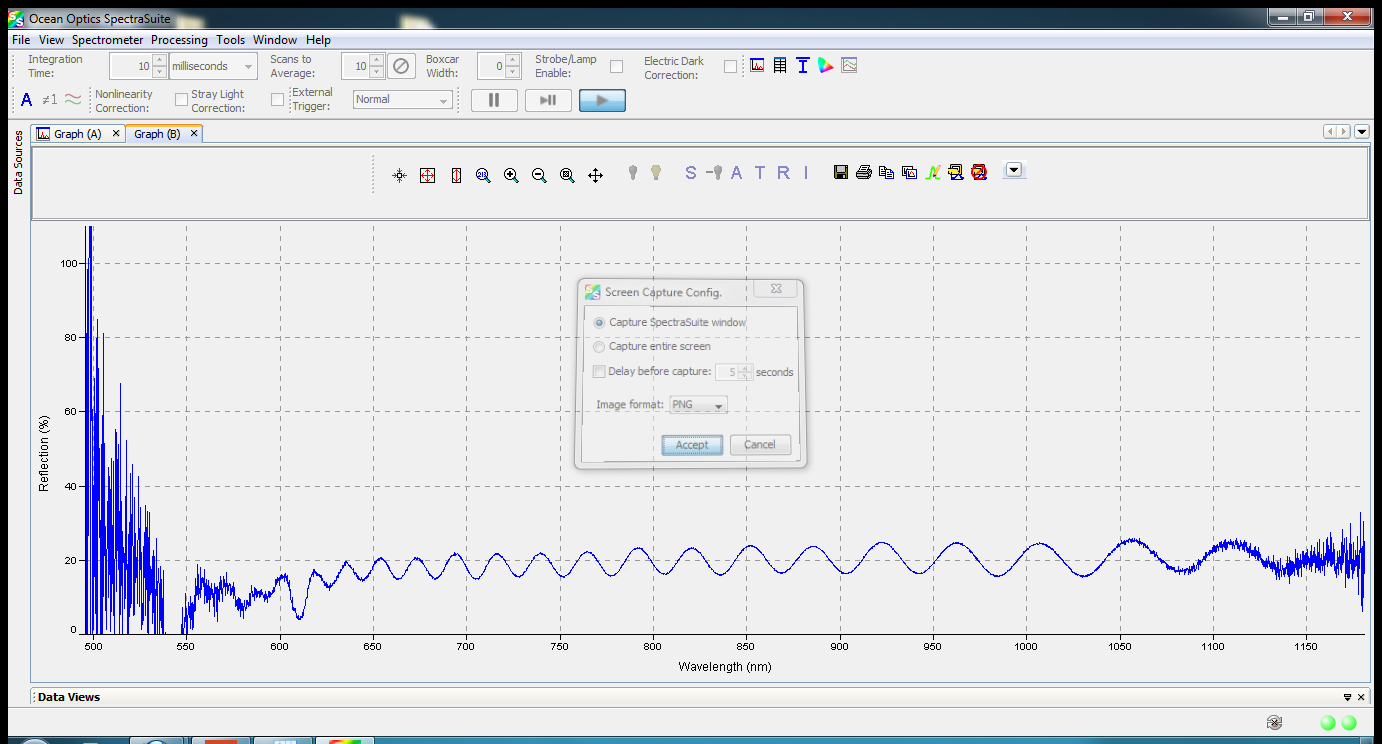 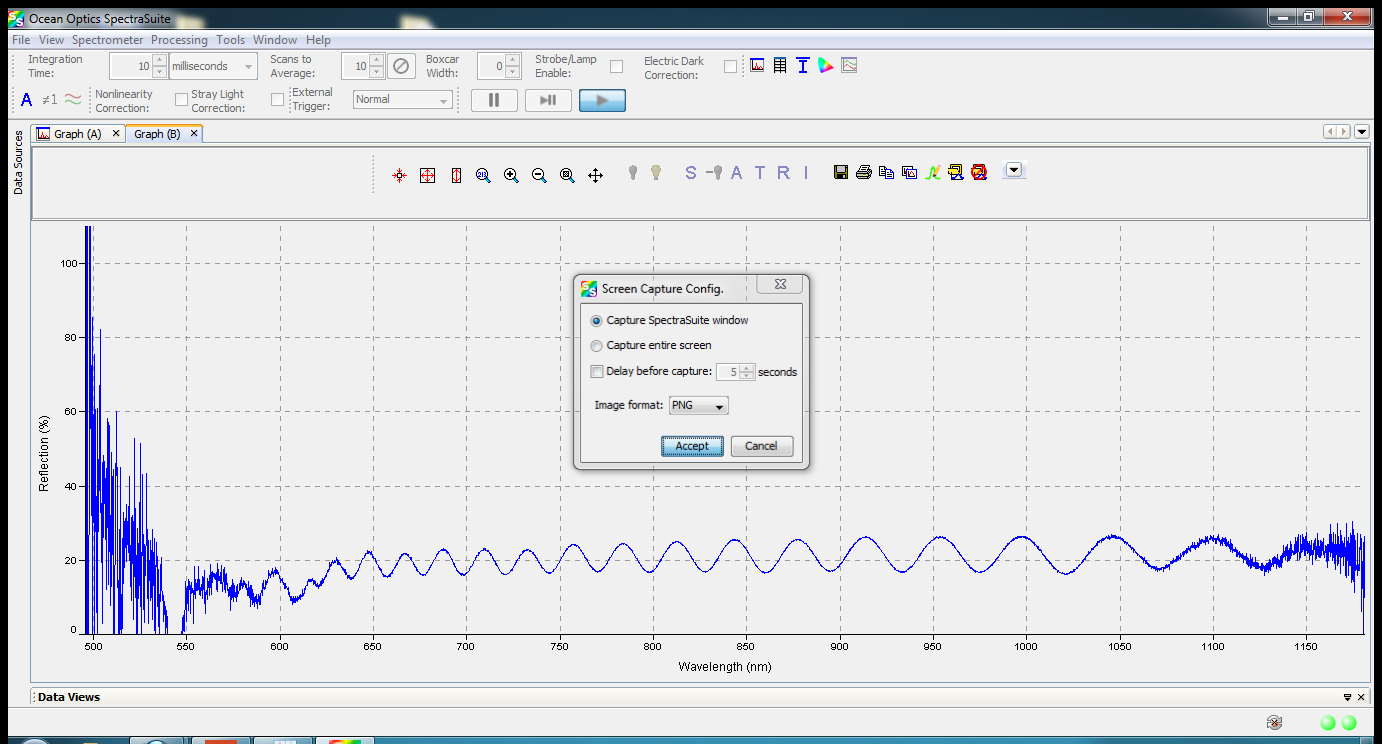 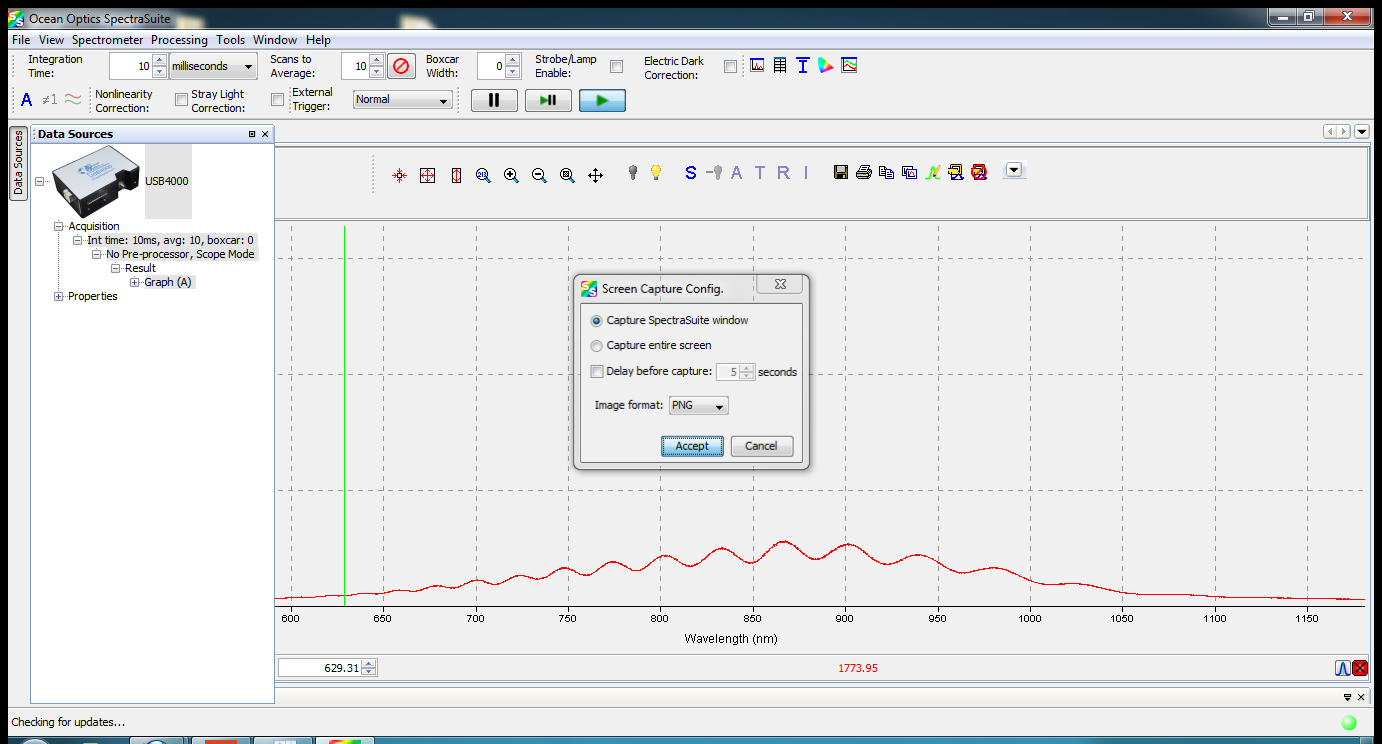 